Postal address .......................................................................................................................................Email address ........................................................................................................................................Home phone ..................................................... Mobile phone ............................................................Occupation ............................................................................................................................................Do you have any skills that may be of use to the club as it grows?Please list: .............................................................................................................................................What is your main interest in joining this club (circle)? Fishing | Sailing | Kayaking/Paddle Boards | Other: ....................................................................................................................................................How did you find out about this club?..................................................................................................For your application to be considered by the club committee you will require a proposer and a seconder from an existing member. If you do not know any existing members, please advise and the club will consider your application on its merits.Name of proposer .............................................................................................................................Signature of proposer ..................................................................... Date ........................................Name of seconder ............................................................................................................................Signature of Seconder .....................................................................Date ........................................I agree to abide by the club rules and code of conduct and understand the contents which may be amended from time to time by resolution of the committee and advised at the Annual General Meeting. Any questions I have had about the club rules and code of conduct have been answered to my satisfaction. I understand a copy of the club rules and code of conduct is accessible to me on the club website (leopoldaac.com).  I understand that if I breach any of the club rules or code of conduct disciplinary action may be taken if I don’t comply with the requirements of the club rules or code of conduct. Signature of applicant .....................................................................Date ..........................................Partners name (Associate Member): .....................................................................................................Postal Address (if different to that nominated above):………………………………………………………………………………………………………...………………………………………………………………………………………………………...*Continue on Page 2 overleafChildren U18 names (Junior Member):…………………………..…………………. D.O.B. ……. /……/………...  Gender: M  |  F (circle)…………………………..…………………. D.O.B. ……. /……/………...  Gender: M  |  F (circle)……………………………………  ………. D.O.B. ……. /……/………...  Gender: M  |  F (circle)…………………………..…………………. D.O.B. ……. /……/………...  Gender: M  |  F (circle)……………………………………  ………. D.O.B. ……. /……/………...  Gender: M  |  F (circle)_________________________________________________________________________________________For club use only: application received Date: .................................Committee meeting at which application was considered: Date: ....................................Membership granted (circle)  Yes  |  No   Membership Number / Numbers: .................................. Receipt Number: ............................................Membership fee $________________    Cash  |  EFTOn line banking details: Bendigo Bank | BSB 633000 | ACC No 149102857 (Please note Surname as a reference)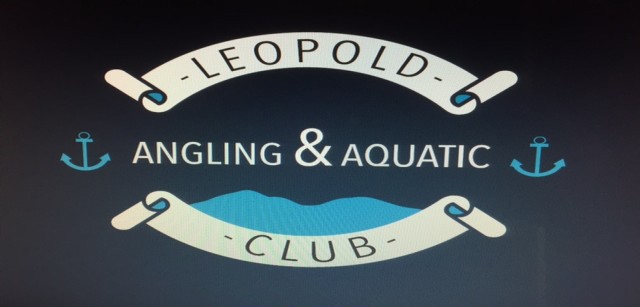 Leopold Angling and Aquatic ClubMembership ApplicationMembership TypeNew  ☐  Renewal ☐            Ordinary:               ☐Junior:                   ☐Family:                  ☐Please complete and return to a member of the committee for processing.Surname .......................................... Given Names................................................Please complete and return to a member of the committee for processing.Surname .......................................... Given Names................................................Membership TypeNew  ☐  Renewal ☐            Ordinary:               ☐Junior:                   ☐Family:                  ☐